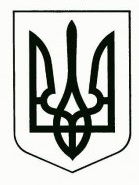 УКРАЇНАМЕНСЬКА МІСЬКА РАДАЧернігівська область(шоста сесія восьмого скликання)РІШЕННЯ31 травня 2021 року	№254Про внесення змін та  затвердження Статуту Комунального некомерційного підприємства «Менська міська лікарня» Менської міської ради в новій редакціїУ зв’язку з необхідністю внесення змін до Статуту Комунального некомерційного підприємства «Менська міська лікарня» Менської міської ради щодо розмежування та уточнення повноважень між виконавчими органами Менської міської ради та Засновником, відповідно до Закону України «Основи законодавства України про охорону здоров’я» та керуючись Законом України «Про місцеве самоврядування в Україні» Менська міська радаВИРІШИЛА:Внести зміни до Статуту Комунального некомерційного підприємства «Менська міська лікарня» Менської міської ради визначивши: Органами уповноваженим здійснювати управління Підприємством є Менська міська рада та її виконавчі органи; Виконавчим органом Підприємства є Генеральний директор.Затвердити Статут Комунального некомерційного підприємства «Менська міська лікарня» Менської міської ради в новій редакції (додається).Доручити керівнику Комунального некомерційного підприємства «Менська міська лікарня» Менської міської ради Г.І.Разновану здійснити державну реєстрацію Статуту відповідно до чинного законодавства України. Контроль за виконанням рішення покласти на постійну комісію з питань охорони здоров’я, соціального захисту населення, освіти, культури, молоді, фізкультури і спорту Менської міської ради. Міський голова	Г.А.ПримаковДодаток до рішення шостої сесії Менської міської ради восьмого скликання  від 31 травня 2021 року №254 «Про затвердження Статуту Комунального некомерційного підприємства «Менська міська лікарня» Менської міської ради в новій редакції»СТАТУТКОМУНАЛЬНОГО НЕКОМЕРЦІЙНОГО ПІДПРИЄМСТВА «МЕНСЬКА МІСЬКА ЛІКАРНЯ»МЕНСЬКОЇ МІСЬКОЇ РАДИ(нова редакція)(код 02006343)Мена2021 рікЗАГАЛЬНІ ПОЛОЖЕННЯ1.1. Комунальне некомерційне підприємство «Менська міська лікарня» Менської міської ради (далі – Підприємство) є лікарняним закладом охорони здоров’я – комунальним некомерційним підприємством, що надає послуги вторинної/спеціалізованої медичної допомоги, паліативної допомоги та медичної реабілітації будь-яким особам в порядку та на умовах, встановлених законодавством України та цим Статутом. 1.2. Рішенням другої сесії Менської міської ради восьмого скликання від 30 грудня 2020 року №152 Комунальне некомерційне підприємство «Менська міська лікарня» Менської міської ради прийнято у комунальну власність Менської міської територіальної громади відповідно до Закону України «Про внесення змін до деяких законів України щодо впорядкування окремих питань організації та діяльності органів місцевого самоврядування і районних державних адміністрацій».Майно Підприємства належить до комунальної власності Менської міської територіальної громади, в особі Менської міської ради.1.3. Підприємство створене на базі майна Менської  міської територіальної громади.1.4. Засновником та органом управління Підприємства є Менська міська  рада. Підприємство належить до комунальної власності Менської міської територіальної громади. Підприємство є підпорядкованим, підзвітним та підконтрольним Засновнику та його виконавчим органам.1.5. Підприємство здійснює господарську некомерційну діяльність, спрямовану на досягнення соціальних та інших результатів без мети одержання прибутку.1.6. Забороняється розподіл отриманих доходів (прибутків) Підприємства або їх частини серед засновників (учасників), працівників комунального некомерційного підприємства (крім оплати їхньої праці, нарахування єдиного соціального внеску), членів органів управління та інших пов’язаних з ними осіб.1.7. Не вважається розподілом доходів Підприємства, в розумінні п. 1.6 Статуту, використання Підприємством власних доходів (прибутків) виключно для фінансування видатків на утримання Підприємства, реалізації мети (цілей, завдань) та напрямів діяльності, визначених Статутом.1.8. Підприємство у своїй діяльності керується Конституцією України, Господарським та Цивільним кодексами України, законами України, постановами  Верховної Ради України, актами Президента України та Кабінету Міністрів України, загальнообов’язковими для всіх закладів охорони здоров’я наказами та інструкціями Міністерства охорони здоров’я України, загальнообов’язковими нормативними актами інших центральних органів виконавчої влади, відповідними рішеннями місцевих органів виконавчої влади і органів місцевого самоврядування та цим Статутом.2. НАЙМЕНУВАННЯ ТА МІСЦЕЗНАХОДЖЕННЯ2.1. Найменування: 2.1.1. Повне найменування Підприємства – КОМУНАЛЬНЕ НЕКОМЕРЦІЙНЕ ПІДПРИЄМСТВО «МЕНСЬКА МІСЬКА ЛІКАРНЯ» МЕНСЬКОЇ МІСЬКОЇ РАДИ;2.1.2. Скорочене найменування Підприємства: – КНП «МЕНСЬКА МІСЬКА ЛІКАРНЯ».2.2. Юридична адреса: 15600, Україна, Чернігівська область, місто Мена, вулиця Шевченка, будинок 61.2.3. Місце провадження господарської діяльності: - м.Мена, вул.Шевченка, 61; - м.Мена, вул.Шевченка, 76;- м.Мена, вул. Троїцька, 13;- смт. Макошине, вул.Зарічна, 11.3. МЕТА ТА ПРЕДМЕТ ДІЯЛЬНОСТІ3.1. Основною метою діяльності Підприємства є забезпечення медичного обслуговування населення шляхом надання йому медичних послуг в порядку та обсязі, встановлених законодавством.3.2. Відповідно до поставленої мети предметом діяльності Підприємства є:- створення разом із Засновником умов, необхідних для забезпечення доступної та якісної медичної допомоги населенню, організації належного управління внутрішнім лікувально-діагностичним процесом та ефективного використання майна та інших ресурсів Підприємства; - надання пацієнтам відповідно до законодавства на безвідплатній та відплатній основі послуг вторинної/спеціалізованої стаціонарної медичної допомоги (в плановому порядку або в екстрених випадках), необхідної для забезпечення діагностики, лікування, реабілітації та профілактики хвороб, травм, отруєнь, патологічних і фізіологічних (під час вагітності, пологів, у післяпологовому періоді та з інших причин) станів чи інших розладів здоров’я;- надання пацієнтам відповідно до законодавства на безвідплатній та відплатній основі спеціалізованої амбулаторної медичної допомоги (спеціалізована медична практика);- надання пацієнтам відповідно до законодавства паліативної допомоги в стаціонарних умовах, яка включає комплекс заходів, спрямованих на полегшення фізичних та емоційних страждань пацієнтів, а також надання психосоціальної і моральної підтримки членам їх сімей;- проведення на оплатній основі обов’язкових медичних  оглядів та участь у профілактичних медичних оглядах населення відповідно до чинного законодавства;- проведення профілактичних щеплень при перебуванні пацієнтів  в стаціонарі відповідно до чинного законодавства;- відбір хворих на лікування у реабілітаційні відділення санаторно-курортних закладів у визначеному законодавством порядку;- організація, у разі потреби, надання пацієнтам медичної допомоги більш високого рівня спеціалізації на базі інших закладів охорони здоров’я шляхом направлення пацієнтів до цих закладів відповідно до медичних показань у порядку, встановленому законодавством;- організація взаємодії з іншими закладами охорони здоров’я з метою забезпечення наступництва у наданні медичної допомоги на різних рівнях та ефективного використання ресурсів системи медичного обслуговування;- впровадження нових форм та методів профілактики, діагностики, лікування та реабілітації захворювань та станів;- проведення експертизи тимчасової непрацездатності та контролю за видачею листків непрацездатності;- направлення на медико-соціальну експертизу осіб зі стійкою втратою працездатності;- придбання, зберігання, перевезення, реалізація (відпуск), знищення, використання наркотичних засобів, психотропних речовин, прекурсорів;- заготівля та використання донорської крові та її компонентів;- робота з джерелами іонізуючого випромінювання;- організація стаціонарозамінних форм надання медичної допомоги;- участь у державних та регіональних програмах щодо скринінгових обстежень, профілактики, діагностики та лікування окремих захворювань у порядку, визначеному законодавством та відповідними програмами;- координація впровадження та контроль за виконанням місцевих програм та заходів з питань удосконалення надання вторинної  медичної допомоги;- моніторинг забезпечення та раціональне використання лікарських засобів, виробів медичного призначення, медичного обладнання та транспортних засобів;- інформування місцевих органів влади та інших державних установ у випадках, обумовлених законодавством, відповідними директивними і нормативними документами, в тому числі при виникненні масових уражень людей та виявленні хворих з підозрою на карантинні і особливо небезпечні інфекції;- проведення аналізу організації та якості лікувально-діагностичної діяльності, здійснення організаційно-методичної роботи з питань надання медичної допомоги;- забезпечення підготовки, перепідготовки та підвищення кваліфікації працівників Підприємства,  підтримка професійного розвитку медичних працівників з метою надання якісних послуг;- організація та проведення науково-практичних конференцій, круглих столів, семінарів тощо;- видавнича діяльність (науково-виробничі, науково-практичні, навчальні та довідкові видання);- навчально-методична, науково-дослідницька робота;- участь у проведенні інформаційної та освітньо-роз’яснювальної роботи серед населення щодо формування здорового способу життя;- надання платних послуг із медичного обслуговування населення відповідно до чинного законодавства України;- провадження зовнішньоекономічної діяльності згідно із законодавством України; - здійснення іншої не забороненої законодавством діяльності, необхідної для належного забезпечення та підвищення якості лікувально-діагностичного процесу, управління ресурсами, розвитку та підвищення якості кадрового потенціалу Підприємства. 3.3. Підприємство може бути клінічною базою вищих медичних, фармацевтичних навчальних та науково-дослідних закладів (установ) усіх рівнів акредитації та закладів післядипломної освіти.3.4. Підприємство надає медичні послуги на підставі ліцензії на медичну практику. Якщо для провадження певних видів діяльності, передбачених Статутом, потрібний спеціальний дозвіл, Підприємство отримує його в порядку, визначеному законодавством України.3.5. Підприємство має право займатися іншими видами діяльності не передбаченими в даному Статуті і не забороненими законодавством України.4. ПРАВОВИЙ СТАТУС4.1. Підприємство є юридичною особою публічного права. Права та обов’язки юридичної особи Підприємство набуває з дня його державної реєстрації.4.2 Підприємство користується закріпленим за ним комунальним майном, що є власністю Менської міської територіальної громади на праві оперативного управління.4.3. Підприємство здійснює некомерційну господарську діяльність, організовує свою діяльність відповідно до фінансового плану, затвердженого виконавчим органом (виконавчим комітетом Менської міської ради), самостійно організовує виробництво продукції (робіт, послуг) і реалізує її за цінами (тарифами), що визначаються в порядку, встановленому законодавством.4.4. Збитки, завдані Підприємству внаслідок виконання рішень органів державної влади чи органів місцевого самоврядування, які було визнано судом неконституційними або недійсними, підлягають відшкодуванню зазначеними органами добровільно або за рішенням суду.4.5. Для здійснення господарської некомерційної діяльності Підприємство залучає і використовує матеріально-технічні, фінансові, трудові та інші види ресурсів, використання яких не заборонено законодавством.4.6. Підприємство має самостійний баланс, рахунки в установах банків, Державному казначействі України, круглі печатки (в т.ч. гербову) зі своїм найменуванням, штампи, а також бланки з власними реквізитами.4.7. Підприємство має право укладати угоди (договори), набувати майнових та особистих немайнових прав, нести обов’язки, бути особою, яка бере участь у справі, що розглядається в судах України, міжнародних та третейських судах. 4.8. Підприємство самостійно визначає свою організаційну структуру, встановлює чисельність працівників і штатний розпис, що затверджуються Засновником. 4.9. Підприємство має право здійснювати лише ті види медичної практики, які дозволені органом ліцензування при видачі ліцензії на медичну практику.5. СТАТУТНИЙ КАПІТАЛ. МАЙНО ТА ФІНАНСУВАННЯ5.1. Майно Підприємства є комунальною власністю і закріплюється за ним на праві оперативного управління. Майно Підприємства становлять необоротні та оборотні активи, основні засоби та грошові кошти, а також інші цінності, передані йому Засновником, вартість яких відображається у самостійному балансі Підприємства.5.2. Підприємство не має право відчужувати  закріплене за ним майно, що належить до основних фондів без попередньої згоди Засновника. Підприємство не має права безоплатно передавати належне йому майно третім особам (юридичним чи фізичним особам) крім випадків, прямо передбачених законодавством. Усі питання, які стосуються відмови від права на земельну ділянку, що знаходиться на балансі Підприємства або її відчуження, вирішуються виключно Засновником.5.3. Джерелами формування майна та коштів Підприємства є:5.3.1. Комунальне майно, передане Підприємству відповідно до рішення Засновника;5.3.2. Кошти місцевого бюджету (бюджетні кошти);5.3.3. Власні надходження Підприємства: кошти від здачі в оренду майна, закріпленого на праві оперативного управління; кошти та інше майно, одержані від реалізації продукції (робіт, послуг);5.3.4. Цільові кошти;5.3.5. Кошти, отримані за договорами з центральним органом виконавчої влади, що реалізує державну політику у сфері державних фінансових гарантій медичного обслуговування населення;5.3.6. Кредити банків;5.3.7. Майно, придбане у інших юридичних або фізичних осіб;5.3.8. Майно, що надходить безоплатно або у вигляді безповоротної фінансової допомоги чи добровільних благодійних внесків, пожертвувань юридичних і фізичних осіб; надходження коштів на виконання програм соціально-економічного розвитку регіону, програм розвитку медичної галузі;5.3.9. Майно та кошти, отримані з інших джерел, не заборонених законодавством України;5.3.10. Інші джерела, не заборонені законодавством.Вилучення майна Підприємства може мати місце лише у випадках, передбачених законодавством України.5.4. Статутний капітал Підприємства становить: 3000,00 грн. (Три тисячі гривень 00 копійок).5.5. Підприємство може одержувати кредити для виконання статутних завдань під гарантію Засновника.5.6. Підприємство має право надавати в оренду майно, закріплене за ним на праві оперативного управління, юридичним та фізичним особам відповідно до законодавства України та локальних нормативних актів органів місцевого самоврядування. 5.7. Підприємство має право надавати платні послуги. Тарифи на платні послуги, що входять до переліку, затверджується згідно чинного законодавства та Положення про платні медичні послуги за погодженням із виконавчим органом (виконавчим комітетом Менської міської ради). Вартість платних послуг відшкодовується за рахунок особистих коштів громадян, а у випадках, визначених законодавством України – за рахунок інших джерел за цінами, встановленими згідно з вимогами законодавства.5.8. Підприємство у визначеному законодавством порядку самостійно організовує та здійснює бухгалтерський облік, веде статистичну, бухгалтерську та медичну звітність і подає її органам, уповноваженим здійснювати контроль за відповідними напрямами діяльності Підприємства.5.9. Власні надходження Підприємства використовуються відповідно до законодавства України.6. ПРАВА ТА ОБОВ’ЯЗКИ6.1. Підприємство має право:6.1.1. Звертатися у порядку, встановленому законодавством, до центральних та місцевих органів виконавчої влади, органів місцевого самоврядування, а також підприємств і організацій незалежно від форм власності та підпорядкування, для отримання інформації та матеріалів, необхідних для виконання покладених на Підприємство завдань.6.1.2. Самостійно планувати, організовувати і здійснювати свою статутну діяльність, визначати основні напрямки свого розвитку відповідно до своїх завдань і цілей, у тому числі спрямовувати отримані від господарської діяльності кошти на утримання Підприємства та його матеріально-технічне забезпечення.6.1.3. Укладати господарські та цивільні договори, в т.ч. договори на надання юридичних послуг, з підприємствами, установами, організаціями незалежно від форм власності та підпорядкування, а також фізичними особами відповідно до законодавства.6.1.4 Здійснювати співробітництво з іноземними організаціями відповідно до законодавства.6.1.5. Самостійно визначати напрямки використання грошових коштів у порядку, визначеному законодавством України, враховуючи норми Статуту.6.1.6. Здійснювати власне будівництво, реконструкцію, капітальний та поточний ремонт основних фондів у визначеному законодавством порядку. 6.1.7. Залучати підприємства, установи та організації для реалізації своїх статутних завдань у визначеному законодавством порядку.6.1.8. Співпрацювати з іншими закладами у сфері охорони здоров’я, науковими установами та фізичними особами-підприємцями, в тому числі щляхом укладання угод про спільну діяльність з використанням комунального майна для забезпечення якісного обслуговування жителів громади, забезпечення їх медичними препаратами та проведення лабораторних обстежень та інше.6.1.9. Надавати консультативну допомогу з питань, що належать до його компетенції, спеціалістам інших закладів охорони здоров’я за їх запитом.6.1.10. Створювати структурні підрозділи Підприємства відповідно до законодавства України.6.1.11 Одержувати кредити під виконання договору про надання медичних послуг за кошти місцевих бюджетів.6.1.12. Створювати філіали, відділення та інші відособлені підрозділи, затверджувати положення про них.6.1.13. Надавати платні послуги за цінами (тарифами), що встановлюються відповідно до п.5.7. або на договірній основі, у випадках, передбачених законодавством України - за фіксованими (регульованими) державними цінами (тарифами).6.1.14. Здійснювати заходи з удосконалення оплати праці працівників з метою посилення їх матеріальної зацікавленості як в результатах особистої праці, так і в загальних підсумках роботи Підприємства.6.1.15. Здійснювати інші права, що не суперечать законодавству.6.2. Підприємство:6.2.1. Здійснює оперативну діяльність з матеріально-технічного забезпечення своєї роботи. 6.2.2. Придбаває матеріальні ресурси у підприємств, організацій та установ незалежно від форм власності, а також у фізичних осіб відповідно до законодавства. 6.2.3. Забезпечує своєчасні розрахунки з працівниками Підприємства.6.2.4. Здійснює бухгалтерський облік, веде фінансову та статистичну звітність згідно з законодавством.6.3. Підприємство зобов’язане:6.3.1. Створювати для працівників належні і безпечні умови праці, забезпечувати додержання чинного законодавства України про працю, правил та норм охорони праці, техніки безпеки, соціального страхування.6.3.2. Здійснювати бухгалтерський облік, забезпечувати фінансову та статистичну звітність згідно з законодавством.6.3.3. Керуватись у своїй діяльності Конституцією України, законами України, актами Президента України та Кабінету Міністрів України, нормативно-правовими актами Міністерства охорони здоров’я України, іншими нормативно-правовими актами та цим Статутом.6.3.4. Планувати свою діяльність щодо реалізації мети та предмету діяльності Підприємства з урахуванням та у межах єдиної комплексної політики в галузі охорони здоров’я в Менській міській територіальній громаді.6.3.5. Забезпечувати своєчасну сплату податкових та інших обов’язкових платежів з урахуванням своєї статутної діяльності та відповідно до чинного законодавства України.6.3.6. Розробляти та реалізовувати кадрову політику, контролювати підвищення кваліфікації працівників.6.3.7. Акумулювати власні надходження та витрачати їх з метою забезпечення діяльності Підприємства відповідно до чинного законодавства України та цього Статуту.7. УПРАВЛІННЯ ПІДПРИЄМСТВОМТА ГРОМАДСЬКИЙ КОНТРОЛЬ ЗА ЙОГО ДІЯЛЬНІСТЮ7.1. Управління Підприємством здійснює Менська міська рада (Засновник) та її виконавчі органи.7.2. Поточне керівництво (оперативне управління) Підприємством здійснює керівник Підприємства – Генеральний директор, який призначається на посаду і звільняється з неї за розпорядженням міського голови відповідно до порядку, визначеного законодавством України та який відповідає кваліфікаційним вимогам, встановленим Міністерством охорони здоров’я України. Строк найму, права, обов’язки і відповідальність Генерального директора, умови його матеріального забезпечення, інші умови найму визначаються контрактом. Контракт підписується міським головою та Генеральним директором.Наглядова рада Підприємства (у разі її створення) контролює та спрямовує діяльність керівника Підприємства. Порядок утворення Наглядової ради, організація діяльності та ліквідації Наглядової ради та її комітетів, порядок призначення членів Наглядової ради затверджується рішенням Засновника.7.3. Засновник (Власник):7.3.1. Визначає головні напрями діяльності Підприємства;7.3.2. Затверджує Статут Підприємства та зміни до нього, шляхом викладення Статуту в новій редакції;7.3.3. Здійснює контроль за ефективністю використання майна, що є власністю Менської міської  територіальної громади та закріплене за Підприємством на праві оперативного управління;7.3.4. Приймає рішення про реорганізацію та ліквідацію Підприємства, призначає ліквідаційну комісію, комісію з припинення, затверджує ліквідаційний баланс;7.3.5. Погоджує участь Підприємства у створенні інших юридичних осіб;7.3.6.Приймає рішення про відчуження, списання, заставу майна, що відноситься до основних засобів та є власністю Менської міської територіальної громади;7.3.7. Проводить моніторинг фінансової діяльності Підприємства;7.3.8. Затверджує організаційну структуру, граничну чисельність працівників та штатний розпис Підприємства;7.3.9. Здійснює інші повноваження, передбачені чинним законодавством України та цим Статутом.7.4. Виконавчий орган Менської міської ради - виконавчий комітет Менської міської ради:7.4.1.Розглядає та  затверджує плани діяльності Підприємства;7.4.2. Розглядає та затверджує фінансовий план Підприємства та контролює його виконання;7.4.3. Заслуховує звіти Генерального директора про роботу Підприємства.7.5. Керівник Підприємства (Генеральний директор):7.5.1. Діє без довіреності від імені Підприємства, представляє його інтереси в органах державної влади і органах місцевого самоврядування, інших органах, у відносинах з іншими юридичними та фізичними особами, підписує від його імені документи та видає довіреності і делегує право підпису документів іншим посадовим особам Підприємства, укладає договори, відкриває в органах Державної казначейської служби України та установах банків поточні та інші рахунки.7.5.2. Самостійно вирішує питання діяльності Підприємства за винятком тих, що віднесені законодавством та цим Статутом до компетенції Засновника.7.5.3. Організовує роботу Підприємства щодо надання населенню вторинної (спеціалізованої) медичної допомоги згідно з вимогами нормативно-правових актів.7.5.4. Несе відповідальність за:- формування та виконання фінансового плану і плану розвитку Підприємства, результати його господарської діяльності, виконання показників ефективності діяльності Підприємства;- якість послуг, що надаються Підприємством;- використання наданого на праві оперативного управління Підприємству майна Менської міської територіальної громади і доходу згідно з вимогами законодавства, цього Статуту та укладених Підприємством договорів.7.5.5. Користується правом розпоряджатися майном та коштами Підприємства відповідно до законодавства та цього Статуту. Забезпечує ефективне використання і збереження закріпленого за Підприємством на праві оперативного управління майна.7.5.6. У межах своєї компетенції видає накази та інші акти, дає вказівки, обов’язкові для всіх підрозділів та працівників Підприємства.7.5.7. Забезпечує контроль за веденням та зберіганням медичної та іншої документації.7.5.8. У строки і в порядку, встановленому законодавством, повідомляє відповідні органи про будь-які зміни даних про Підприємство, що є обов’язковими для внесення до Єдиного державного реєстру юридичних осіб, фізичних осіб-підприємців та громадських формувань.7.5.9. Подає в установленому порядку виконавчому органу (відділу бухгалтерського обліку та звітності Менської міської ради) квартальну, річну бюджетну звітність та іншу звітність Підприємства про виконання бюджетних програм.7.5.10. Приймає рішення про прийняття на роботу, звільнення з роботи працівників Підприємства, а також інші, передбачені законодавством про працю, рішення в сфері трудових відносин, укладає трудові договори з працівниками Підприємства. Забезпечує раціональний добір кадрів, дотримання працівниками правил внутрішнього трудового розпорядку. Створює умови підвищення фахового і кваліфікаційного рівня працівників згідно із затвердженим в установленому порядку штатним розписом.7.5.11. Забезпечує проведення колективних переговорів, укладання колективного договору в порядку, визначеному законодавством України.7.5.12. Призначає на посаду та звільняє з посади своїх заступників, Медичного директора та його заступників і головного бухгалтера Підприємства, розподіляє обов'язки між ними. Призначає на посади та звільняє керівників структурних підрозділів, інших працівників.7.5.13 Забезпечує дотримання на Підприємстві вимог законодавства про охорону праці, санітарно-гігієнічних та протипожежних норм і правил, створення належних умов праці.7.5.14. Обирає форми і системи оплати праці, встановлює працівникам конкретні розміри посадових окладів,  премій,  винагород, надбавок і доплат на умовах, передбачених колективним договором та чинним законодавством.7.5.15. Вживає заходів щодо своєчасної та в повному обсязі виплати заробітної плати, а також передбачених законодавством податків, зборів та інших обов’язкових платежів.7.5.16. Несе відповідальність за збитки, завдані Підприємству з власної вини в порядку, визначеному законодавством.7.5.17. Затверджує положення про структурні підрозділи Підприємства, інші положення та порядки, що мають системний характер, зокрема:- положення про преміювання працівників за підсумками роботи Підприємства;- порядок надходження і використання коштів, отриманих як благодійні внески, гранти та дарунки;- порядок приймання, зберігання, відпуску та обліку лікарських засобів та медичних виробів.7.5.18. За погодженням із виконавчим органом (виконавчим комітетом Менської міської ради) та відповідно до вимог законодавства має право укладати договори оренди майна.7.5.19. Надання в оренду нерухомого майна, загальна площа якого не перевищує 400 кв.м., відбувається за рішенням Генерального директора без попереднього погодження виконавчим органом (виконавчим комітетом Менської міської ради) в порядку, визначеному законодавством та актами органів місцевого самоврядування.7.5.20. Затверджує тарифи на платні медичні послуги, що надаються Підприємством, за попереднім погодженням із виконавчим органом (виконавчим комітетом Менської міської ради).7.5.21. Вирішує інші питання, віднесені до компетенції Генерального директора згідно із законодавством, цим Статутом, контрактом між Засновником і Генеральним директором.7.6. Генеральний директор Підприємства та головний бухгалтер несуть персональну відповідальність за додержання порядку ведення і достовірність обліку фінансової та статистичної звітності у встановленому законодавством порядку.7.7. У разі відсутності Генерального директора Підприємства або неможливості виконувати свої обов’язки з інших причин, обов’язки виконує заступник Генерального директора, Медичний директор чи інша особа згідно з функціональними (посадовими) обов’язками.8. ОРГАНІЗАЦІЙНА СТРУКТУРА ПІДПРИЄМСТВА8.1. Структура Підприємства визначається Генеральним директором та  затверджуються Засновником. 8.2. Порядок внутрішньої організації та сфери діяльності структурних підрозділів Підприємства затверджуються Генеральним директором Підприємства. 8.3. Функціональні обов’язки та посадові інструкції працівників Підприємства затверджуються Генеральним директором. 8.4. Штатний розпис Підприємства визначає Генеральний директор та затверджує Засновником на підставі фінансового плану Підприємства, затвердженого в установленому законодавством та цим Статутом порядку, з урахуванням необхідності створення відповідних умов для забезпечення належної доступності та якості медичної допомоги. 9. ПОВНОВАЖЕННЯ ТРУДОВОГО КОЛЕКТИВУ9.1. Працівники Підприємства мають право брати участь в управлінні Підприємством через загальні збори трудового колективу, професійні спілки, які діють у трудовому колективі, Наглядову раду, інші органи, уповноважені трудовим колективом на представництво, вносити пропозиції щодо поліпшення роботи Підприємства, а також з питань соціально-культурного і побутового обслуговування працівників.Представники первинної профспілкової організації, представляють інтереси працівників в органах управління Підприємства відповідно до законодавства.Підприємство зобов’язане створювати умови, які забезпечують участь працівників у його управлінні.9.2. Трудовий колектив  Підприємства складається з усіх працівників, які своєю працею беруть участь у його діяльності на основі трудового договору (контракту, угоди) або інших форм, що регулюють трудові відносини працівника з Підприємством.9.3. До складу органів, через які трудовий колектив реалізує своє право на участь в управлінні Підприємством, не може обиратися Генеральний директор Підприємства. Повноваження цих органів визначаються законодавством.9.4. Виробничі, трудові та соціальні відносини трудового колективу з адміністрацією Підприємства регулюються колективним договором.9.5. Право укладання колективного договору надається Генеральному директору  Підприємства, а від імені трудового колективу – уповноваженому ним органу. Сторони колективного договору звітують на загальних зборах колективу не менш ніж один раз на рік.9.6. Питання щодо поліпшення умов праці, життя і здоров’я, гарантії обов’язкового медичного страхування працівників Підприємства та їх сімей, а також інші питання соціального розвитку вирішуються трудовим колективом відповідно до законодавства, цього Статуту та колективного договору.9.7. Джерелом коштів на оплату праці працівників Підприємства є кошти, отримані в результаті його господарської некомерційної діяльності.Форми і системи оплати праці, норми праці, розцінки, тарифні ставки, схеми посадових окладів, умови запровадження та розміри надбавок, доплат, премій, винагород та інших заохочувальних, компенсаційних і гарантійних виплат встановлюються у колективному договорі з дотриманням норм і гарантій, передбачених законодавством, Генеральною та Галузевою угодами.Мінімальна заробітна плата працівників не може бути нижчою від встановленого законодавством мінімального розміру заробітної плати.Умови оплати праці та матеріального забезпечення Генерального директора Підприємства визначаються контрактом, укладеним із Засновником9.8. Працівники Підприємства проводять свою діяльність відповідно до Статуту, колективного договору та посадових інструкцій згідно з законодавством.10. КОНТРОЛЬ ТА ПЕРЕВІРКА ДІЯЛЬНОСТІ10.1. Підприємство самостійно здійснює оперативний та бухгалтерський облiк результатів своєї дiяльностi та веде обробку та облік персональних даних працiвникiв, а також веде юридичну, фінансову та кадрову звiтнiсть. Порядок ведення бухгалтерського обліку та облiку персональних даних, статистичної, фiнансової та кадрової звiтностi визначається чинним законодавством України.10.2. Підприємство несе вiдповiдальнiсть за своєчасне i достовiрне подання передбачених форм звiтностi вiдповiдним органам.10.3. Контроль за фінансово-господарською діяльністю Пiдприємства здiйснюють вiдповiднi державнi органи в межах їх повноважень та встановленого чинним законодавством України порядку.10.4. Засновник та його виконавчі органи мають право здiйснювати контроль фінансово-господарської дiяльностi Пiдприємства та контроль за якiстю i обсягом надання медичної допомоги. Пiдприємство подає Засновнику та виконавчим органам, за їх вимогою, бюджетну звітність та iншу документацiю, яка стосується фiнансово-господарської, кадрової, медичної діяльності.10.5. Контроль якості надання медичної допомоги хворим на Підприємстві здійснюється шляхом експертизи відповідності якості наданої медичної допомоги міжнародним принципам доказової медицини, вимогам галузевим стандартам в сфері охорони здоров’я та законодавству.11. ПРИПИНЕННЯ ДІЯЛЬНОСТІ11.1. Припинення діяльності Підприємства здійснюється шляхом його реорганізації (злиття, приєднання, поділу, перетворення) або ліквідації – за рішенням Засновника, а у випадках, передбачених законодавством України, – за рішенням суду або відповідних органів державної влади.11.2. У разі припинення Підприємства (ліквідації, злиття, поділу, приєднання або перетворення) усі активи Підприємства передаються одній або кільком неприбутковим організаціям відповідного виду або зараховуються до доходу бюджету.11.3. Ліквідація Підприємства здійснюється ліквідаційною комісією, яка утворюється Засновником або за рішенням суду. 11.4. Порядок і строки проведення ліквідації, а також строк для пред’явлення вимог кредиторами, що не може бути меншим ніж два місяці з дня опублікування рішення про ліквідацію, визначаються органом, який прийняв рішення про ліквідацію.11.5. Ліквідаційна комісія розміщує у друкованих засобах масової інформації повідомлення про припинення юридичної особи та про порядок і строк заявлення кредиторами вимог до неї, а наявних (відомих) кредиторів повідомляє особисто в письмовій формі у визначені законодавством строки.Одночасно ліквідаційна комісія вживає усіх необхідних заходів зі стягнення дебіторської заборгованості Підприємства.11.6. З моменту призначення ліквідаційної комісії до неї переходять повноваження з управління Підприємством. Ліквідаційна комісія складає ліквідаційний баланс та подає його органу, який призначив ліквідаційну комісію. Достовірність та повнота ліквідаційного балансу повинні бути перевірені в установленому законодавством порядку. Ліквідаційна комісія виступає в суді від імені Підприємства, що ліквідується.11.7. Черговість та порядок задоволення вимог кредиторів визначаються відповідно до законодавства.11.8. Працівникам Підприємства, які звільняються у зв’язку з його реорганізацією чи ліквідацією, гарантується дотримання їх прав та інтересів відповідно до законодавства про працю.11.9. Підприємство є таким, що припинило свою діяльність, із дати внесення до Єдиного державного реєстру запису про державну реєстрацію припинення юридичної особи.11.10. Все, що не передбачено цим Статутом, регулюється законодавством України.12. ПОРЯДОК ВНЕСЕННЯ ЗМІН ДО СТАТУТУ ПІДПРИЄМСТВА.12.1. Зміни до цього Статуту вносяться за рішенням Засновника шляхом викладення Статуту у новій редакції.12.2. Зміни до цього Статуту підлягають обов’язковій державній реєстрації у порядку, встановленому законодавством України.